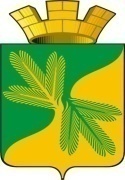 Ханты-Мансийский автономный округ - ЮграСоветский районСОВЕТ   ДЕПУТАТОВГОРОДСКОГО ПОСЕЛЕНИЯ ТАЁЖНЫЙР Е Ш Е Н И Е 31 января 2020 года										     № 75 О Порядке ведения перечня видов муниципального контроля и органов местного самоуправления городского поселения Таёжный, уполномоченных на их осуществление          В соответствии с Федеральным законом от 06.10.2003 № 131-ФЗ «Об общих принципах организации местного самоуправления в Российской Федерации», Федеральным законом от 26.12.2008 № 294-ФЗ «О защите прав юридических лиц и индивидуальных предпринимателей при осуществлении государственного контроля (надзора) и муниципального контроля», Уставом городского поселения ТаёжныйСОВЕТ ДЕПУТАТОВ ГОРОДСКОГО ПОСЕЛЕНИЯ ТАЁЖНЫЙ РЕШИЛ:1. Утвердить Порядок ведения перечня видов муниципального контроля и органов местного самоуправления городского поселения Таёжный, уполномоченных на их осуществление (приложение)2. Опубликовать  данное  решение в порядке, установленном Уставом городского поселения Таёжный.3. Разместить данное решение на официальном сайте городского поселения Таёжный.Председатель Совета депутатовгородского поселения Таёжный						              И.Н. ВахминаГлава городского поселения Таёжный					               А.Р. АшировПриложение к решениюСовета депутатов городскогопоселения Таёжныйот  31.01.2020 года № 75 Порядок ведения перечня видов муниципального контроля и органов местного самоуправления городского поселения Таёжный, уполномоченных на их осуществление1. Настоящий Порядок ведения перечня видов муниципального контроля и органов местного самоуправления городского поселения Таёжный, уполномоченных на их осуществление (далее - Порядок) разработан в соответствии с Федеральным законом от 26 декабря 2008 года № 294-ФЗ «О защите прав юридических лиц и индивидуальных предпринимателей при осуществлении государственного контроля (надзора) и муниципального контроля», Уставом городского поселения Таёжный и устанавливает процедуру ведения перечня видов муниципального контроля на территории городского поселения Таёжный и органов местного самоуправления городского поселения Таёжный, уполномоченных на их осуществление (далее также Перечень).2. Ведение Перечня осуществляется Администрацией городского поселения Таёжный (далее - Администрация поселения) и служащего Администрации поселения (далее - уполномоченное лицо).3. Перечень утверждается постановлением Администрации поселения по форме согласно приложению к настоящему Порядку.4. Ведение Перечня осуществляется уполномоченным лицом и включает в себя следующие процедуры: 1) включение в Перечень вида муниципального контроля, осуществляемого на территории городского поселения Таёжный;2) внесение в перечень изменившихся сведений о виде муниципального контроля, осуществляемого на территории городского поселения Таёжный, об уполномоченном на осуществление соответствующего вида муниципального контроля на территории городского поселения Таёжный; 3) исключение из перечня вида муниципального контроля, осуществляемого на территории городского поселения Таёжный.5. Ответственность за своевременность внесения сведений в перечень, а также их полноту и достоверность несёт уполномоченное лицо.6. Администрация поселения обеспечивает доступность сведений, содержащихся в перечне, путём размещения на официальном сайте городского поселения Таёжный муниципального правового акта Администрации поселения об утверждении перечня, о внесении изменений в перечень.Приложениек Порядку ведения перечня видов муниципального контроля и органов местного самоуправления городскогопоселения Таёжный, уполномоченныхна их осуществлениеПеречень видов муниципального контроля и органов местного самоуправления городского поселения Таёжный, уполномоченных на их осуществлениеN п/пНаименование вида муниципального контроляРеквизиты нормативных правовых актов, регламентирующих осуществление соответствующего вида муниципального контроляНаименование органа местного самоуправления городского поселения Таёжный, уполномоченного на осуществление соответствующего вида муниципального контроля (с указанием служащего) Администрации городского поселения Таёжный)1234